為替手形の作成（L/C付）Bill of ExchangeBill of ExchangeBill of ExchangeBill of ExchangeBill of ExchangeBill of ExchangeBill of ExchangeBill of ExchangeBill of ExchangeBill of ExchangeBill of ExchangeBill of ExchangeBill of ExchangeBill of ExchangeBill of Exchange①No.②②②②②③For④Atsight of this F I R S T Bill of Exchangesight of this F I R S T Bill of Exchangesight of this F I R S T Bill of Exchangesight of this F I R S T Bill of Exchangesight of this F I R S T Bill of Exchangesight of this F I R S T Bill of Exchangesight of this F I R S T Bill of Exchangesight of this F I R S T Bill of Exchangesight of this F I R S T Bill of Exchangesight of this F I R S T Bill of Exchange(SECOND being unpaid) Pay to(SECOND being unpaid) Pay to(SECOND being unpaid) Pay to(SECOND being unpaid) Pay to(SECOND being unpaid) Pay to⑤⑤⑤⑤⑤⑤⑤⑤⑤or orderthe sum of ⑥U.S. Dollarsthe sum of ⑥U.S. Dollarsthe sum of ⑥U.S. Dollarsthe sum of ⑥U.S. Dollarsthe sum of ⑥U.S. DollarsValue received and charge the same to account of ⑦Value received and charge the same to account of ⑦Value received and charge the same to account of ⑦Value received and charge the same to account of ⑦Value received and charge the same to account of ⑦Value received and charge the same to account of ⑦Value received and charge the same to account of ⑦Value received and charge the same to account of ⑦Value received and charge the same to account of ⑦Value received and charge the same to account of ⑦Value received and charge the same to account of ⑦Value received and charge the same to account of ⑦Value received and charge the same to account of ⑦Value received and charge the same to account of ⑦Value received and charge the same to account of ⑦⑧Drawn under⑧Drawn under⑧Drawn under⑨Irrevocable L/C No.⑨Irrevocable L/C No.⑨Irrevocable L/C No.⑨Irrevocable L/C No.⑨Irrevocable L/C No.⑨Irrevocable L/C No.⑨Irrevocable L/C No.dateddateddateddateddateddateddateddated⑩ToKATO TRADING CO., LTD. KATO TRADING CO., LTD. KATO TRADING CO., LTD. KATO TRADING CO., LTD. KATO TRADING CO., LTD. KATO TRADING CO., LTD. (Signed)(Signed)ManagerManager貿易資格情報局 ～Bon voyage～貿易資格情報局 ～Bon voyage～WEBサイトLINEオープンチャット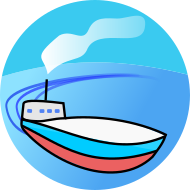 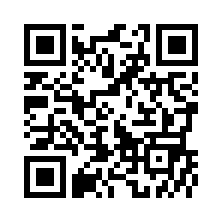 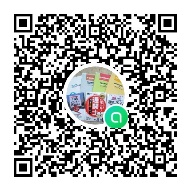 